中共江西省委教育工作委员会关于 "全国纪念邓小平同志诞辰120周年学术研讨会"论文征集的通知各高校：2024 年 8 月 22 日是邓小平同志诞辰 120 周年纪念日。根据 中央有关文件精神，中央宣传部、中央党校（国家行政学院）、中 央党史和文献研究院、教育部、中国社会科学院和中央军委政治 工作部将于 2024 年 8 月 22 日至 24 日在北京京西宾馆联合举办“全 国纪念邓小平同志诞辰 120 周年学术研讨会”。中央党史和文献研 究院近日发文向全国征集论文，为做好我省教育系统论文的选送工作，现将学术研讨会论文征集有关事项通知如下。一、指导思想坚持以马克思列宁主义、毛泽东思想、邓小平理论、“三个代 表”重要思想、科学发展观、习近平新时代中国特色社会主义思想 为指导，全面贯彻党的二十大精神，深刻领悟“两个确立”的决定 性意义，增强“四个意识”、坚定“四个自信”、做到“两个维护”； 深刻把握以邓小平同志为核心的党的第二代中央领导集体团结带领全党全军全国各族人民创立的理论成果；学习感悟邓小平等老一辈革命家的丰功伟绩和精神风范，深刻总结党的历史经验，弘扬党 的优良传统和作风，激励全党全军全国各族人民更加紧密地团结在 以习近平同志为核心的党中央周围，以实际行动把邓小平等老一辈 革命家开创的中国特色社会主义事业继续推向前进，为以中国式现代化全面推进强国建设、民族复兴伟业而团结奋斗。二、论文征集要求1.把握正确方向。论文必须坚持正确的政治方向，严格遵守党 的政治纪律、宣传纪律。涉及重大历史事件、重要历史人物或有争 议的问题及人物评价，必须符合《关于若干历史问题的决议》《关 于建国以来党的若干历史问题的决议》《中共中央关于党的百年奋 斗重大成就和历史经验的决议》和党中央有关精神， 防止歪曲和否定党史、新中国史、改革开放史、社会主义发展史的错误倾向。2.注重突出主题。论文要突出思想内涵， 自觉与学习贯彻习 近平新时代中国特色社会主义思想和党的二十大精神结合起来， 坚持理论联系实际，深刻阐明邓小平理论的历史地位、科学价值 和指导意义。揭示邓小平理论与毛泽东思想、“三个代表”重要思 想、科学发展观、习近平新时代中国特色社会主义思想既一脉相 承又与时俱进的关系。引导人们坚定道路自信、理论自信、制度自信、文化自信， 坚定不移坚持和发展中国特色社会主义。3.符合学术规范。论文须为未发表的科研成果，主题鲜明，观点正确，立意新颖，逻辑严谨，语言流畅，文风朴实，有较强的感染力和说服力。论文字数一般不超过 8000 字， 引文和史料要注明出处。三、论文的组织、推荐和评选1.论文组织、推荐和评选的原则。各高校要以高度的政治责 任感做好论文组织和推荐工作，广泛动员征集论文，也可有重点 地组织专家撰写论文。对收集的论文进行初评，择优推荐，并对推荐论文内容进行严格审核把关， 把握正确方向。2.论文须由各高校统一推荐，不接受个人单独申报。本科高校 1-2 篇，独立学院、高职高专院校 1 篇。3.以第一作者身份限报 1 篇。4.请于 2024 年 4 月 26 日前，将《推荐论文登记表》（附件 3） 和《论文作者信息表》（附件 4）的 word 版和 pdf 盖章版、按印  制要求（附件 2）排版的推荐论文 word 版和 pdf 版发送至邮箱  237920892@qq.com。邮件以“学校名称+论文征集”命名。5.省委教育工委宣传部组织专家对参评论文进行评审，确定25 篇论文报送省委宣传部。四、其他事项1.论文应遵守学术规范， 恪守学术道德， 杜绝学术不端行为， 具体要求请参见《GB/T7714-2015 信息与文献参考文献著录规则》 和 2019 版《学术出版规范——期刊学术不端行为界定》。论文总体文字复制比 15%以上的，取消资格，并通报所在学校。2.凡推荐的论文均视为作者自愿同意本通知规定， 如因抄袭、弄虚作假以及作品版权不明所带来的纠纷等问题， 责任自负。3.论文参考选题附后（见附件 1），作者可根据所列参考选题，自定题目撰写论文。4.省委宣传部理论处负责我省论文的组织和推选工作，省委教育工委宣传部负责本省高校论文的组织和选送工作。联系人： 肖礼偆、马洪远电话： 0791-86765035   13738063347附件： 1. “全国纪念邓小平同志诞辰 120 周年学术研讨会”论文参考选题2. “全国纪念邓小平同志诞辰 120 周年学术研讨会”论文印制要求3. “全国纪念邓小平同志诞辰 120 周年学术研讨会”推荐论文登记表4. “全国纪念邓小平同志诞辰 120 周年学术研讨会”论文作者信息表中共江西省委教育工委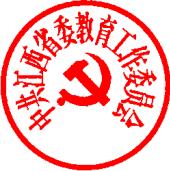 2024 年 3 月 21 日— 4 —附件 1"全国纪念邓小平同志诞辰 120周年学术研讨会"论文参考选题1.邓小平与中华民族伟大复兴2.邓小平与“两个结合”3.邓小平与中国式现代化4.邓小平新民主主义革命时期的思想与实践5.邓小平社会主义革命和建设时期的思想与实践6.邓小平改革开放和社会主义现代化建设新时期的理论与实践7.邓小平对马克思主义中国化时代化的重大贡献8.邓小平与中国特色社会主义的开创9.邓小平与改革开放10.邓小平与重大决策11.邓小平与重大会议12.邓小平与重大事件13.邓小平与社会主义市场经济14.邓小平与政治体制改革15.邓小平与法制建设16.邓小平关于科技是第一生产力的思想17.邓小平与教育和人才工作18.邓小平与思想政治工作19.邓小平与社会主义精神文明建设20.邓小平与民族宗教工作21.邓小平与社会建设22.邓小平关于生态文明的思想23.邓小平与国防建设24.邓小平新时期军队建设思想25.邓小平与“一国两制”26.邓小平统一战线思想27.邓小平关于时代主题的判断与新时期中国外交28.邓小平与党的建设29.邓小平的思想方法、工作方法和领导方法30.邓小平与实事求是思想路线31.邓小平与党的群众路线32.邓小平的战略思维33.邓小平关于政策和策略思想34.邓小平关于敢于斗争、敢于胜利的思想35.邓小平关于发挥历史主动的思想36.邓小平对重大风险的预判与应对37.邓小平关于维护党中央权威和集中统一领导的思想38.邓小平论党史、国史、改革开放史、社会主义发展史、中华民族发展史39.邓小平关于改革开放和社会主义现代化建设经验的总结40.邓小平关于世界科学社会主义运动经验的总结附件 2"全国纪念邓小平同志诞辰 120周年学术研讨会"论文印制要求1.推荐论文要按统一的要求印制（见所附样本）。2.发排、付印前，推荐单位要负责对论文进行认真核校，避 免错字、别字、漏字和标点不当，尤其要仔细核对全部引文，务求准确无误。3.字体要求：大标题用二号方正小标宋简体，副标题用三号 楷体， 内容摘要用小三号楷体。正文用三号仿宋，一级标题用三号黑体。注释用五号仿宋。作者简介用四号楷体。4.行间距统一使用单倍行距。5.注释统一要求为脚注。出处为著作的要依次注明著作名、 卷次、出版社、出版年份和所在页码； 出处为期刊的要依次注明 作者名、文章名、刊载期刊名、出版年和期号； 出处为报纸的要依次注明作者名、文章名、刊载报纸名和出版年月日。6.版式要求： A4 纸版式、默认页边距、页码居中、首页有页 码。首页内容包括论文标题、作者姓名、内容摘要，正文从第二页起，作者简介附在文末。“全国纪念邓小平同志诞辰 120 周年学术研讨会”推荐论文中国共产党管党治党的基本经验李明内容摘要：100 年来，中国共产党继承和发展马克思主义建党学说，坚持党要管党，从严治党，积累了丰富的管党治党经验……（第二页起为正文）总结和运用管党治党基本经验，对于推进新时代党的建设新的伟大工程，具有重要意义。一、必须把不忘初心、牢记使命作为党的建设永恒课题从辛亥革命之后到中国共产党成立之前，带有政党性质的团 体有 300 多个， 但大多是昙花一现①。为什么中国共产党能够独树一帜，由小到大、由弱到强， ......党一经成立，就把实现共产主义作为党的最高理想和最终目 标， 同时也在马克思主义指导下， 分析了中国社会状况， 提出“为 代表中国无产阶级及贫苦农人群众的利益而奋斗”② , 建成大的群 众党，提出民主革命纲领，义无反顾肩负起实现中华民族伟大复兴的历史使命。延安时期，毛泽东曾说过：“共产党人必须随时准备坚持真理， 因为任何真理都是符合于人民利益的；共产党人必须随时准备修 正错误， 因为任何错误都是不符合于人民利益的。”③ 党的百年历史，并不是一帆风顺的， 也曾历经坎坷， ......作者简介：李明……（请写明作者单位、职务、职称、研究专长、联系方式等信息）。1 参见《人民日报》2021 年 8 月 18 日。2《建党以来重要文献选编》第 1 册，中央文献出版社 2011 年版，第 148 页。3《毛泽东选集》第 3 卷，人民出版社 1991 年版，第 1095 页。附件 3"全国纪念邓小平同志诞辰 120周年学术研讨会"推荐论文登记表报送单位（盖章）：注： “序号”按照各校认定的文章质量编号排序，最优者排第 1 号，次之排第 2 号，以此类推。联系人：联系电话：邮箱：附件 4"全国纪念邓小平同志诞辰 120周年学术研讨会"论文作者信息表填表时间：      年   月   日注： 每篇推荐论文的第一作者需填写此表。序号论文题目作者作者单位职务、职称备注姓 名性 别出生年月民 族籍 贯政治面貌毕业院校学历/学位工作单位职 务职 称联系方式个  人  简  介